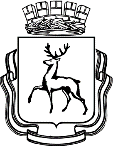 АДМИНИСТРАЦИЯ ГОРОДА НИЖНЕГО НОВГОРОДАДепартамент инвестиционной политики, внешнеэкономических связей, предпринимательства и туризмаП Р И К А ЗВ соответствии с положениями постановления администрации города Нижнего Новгорода от 23.04.2020 № 1364 «О мерах по реализации Указа Губернатора Нижегородской области от 07.04.2020 года № 53 «О мерах поддержки организаций и лиц, пострадавших от распространения новой коронавирусной инфекции (COVID-19)» (далее – Постановление №1364) в связи с поступившими от 23.10.2020 №Сл-01-08-573776/20, от 03.11.2020 №Сл-01-04-597385/20 письмами Автозаводского и Нижегородского районов города Нижнего Новгорода.ПРИКАЗЫВАЮ:Внести изменения в п.14 приложения №1 к приказу №158 от 03.08.2020 об утверждении сводного реестра получателей финансовой помощи (субсидий) юридическим лицам и индивидуальным предпринимателям города Нижнего Новгорода, пострадавшим от распространения новой коронавирусной инфекции (COVID-19), в целях возмещения затрат на оплату коммунальных услуг в период действия режима повышенной готовности, в части изменения объема субсидии ИП Мачкасиной Елены Васильевны на возмещение коммунальных услуг с «10834,11» на «10795,69» в связи с технической ошибкой, допущенной в протоколе заседания городской комиссии по оказанию мер поддержки Автозаводского района №126 от 30.07.2020.Внести изменения в п.24 приложения №1 к приказу №162 от 05.08.2020 об утверждении сводного реестра получателей финансовой помощи (субсидий) юридическим лицам и индивидуальным предпринимателям города Нижнего Новгорода, пострадавшим от распространения новой коронавирусной инфекции (COVID-19), в целях возмещения затрат на оплату труда работникам в период действия режима повышенной готовности, в части изменения объема субсидии ООО «РЕТРО» на возмещение оплаты труда работникам с «108918» на «100179,17» в связи с технической ошибкой, допущенной в протоколе заседания городской комиссии по оказанию мер поддержки Автозаводского района №133 от 03.08.2020.Внести изменения в п.26 приложения №1 к приказу №162 от 05.08.2020 об утверждении сводного реестра получателей финансовой помощи (субсидий) юридическим лицам и индивидуальным предпринимателям города Нижнего Новгорода, пострадавшим от распространения новой коронавирусной инфекции (COVID-19), в целях возмещения затрат на оплату труда работникам в период действия режима повышенной готовности, в части изменения объема субсидии ООО «Тренд-НН» на возмещение оплаты труда работникам с «181252,50» на «146562,49» в связи с технической ошибкой, допущенной в протоколе заседания городской комиссии по оказанию мер поддержки Автозаводского района №133 от 03.08.2020.Внести изменения в п.7 приложения №1 к приказу №11 от 10.09.2020 об утверждении сводного реестра получателей финансовой помощи (субсидий) юридическим лицам и индивидуальным предпринимателям города Нижнего Новгорода, пострадавшим от распространения новой коронавирусной инфекции (COVID-19), в целях возмещения затрат на оплату труда работникам в период действия режима повышенной готовности, в части изменения объема субсидии ООО «РЕСТ НН 1» на возмещение оплаты труда работникам с «568225,42» на «549728,87» в связи с технической ошибкой, допущенной в протоколе заседания городской комиссии по оказанию мер поддержки Автозаводского района №185 от 07.09.2020.Внести изменения в п.5 приложения №1 к приказу №28 от 22.09.2020 об утверждении сводного реестра получателей финансовой помощи (субсидий) юридическим лицам и индивидуальным предпринимателям города Нижнего Новгорода, пострадавшим от распространения новой коронавирусной инфекции (COVID-19), в целях возмещения затрат на оплату труда работникам в период действия режима повышенной готовности, в части изменения объема ИП Анисимовой Анжелики Геннадьевны на возмещение оплаты труда работникам с «31538» на «27899» в связи с технической ошибкой, допущенной в протоколе заседания городской комиссии по оказанию мер поддержки Автозаводского района №189 от 15.09.2020.Внести изменения в п.4 приложения №1 к приказу №55 от 09.10.2020 об утверждении сводного реестра получателей финансовой помощи (субсидий) юридическим лицам и индивидуальным предпринимателям города Нижнего Новгорода, пострадавшим от распространения новой коронавирусной инфекции (COVID-19), в целях возмещения затрат на оплату коммунальных услуг в период действия режима повышенной готовности, в части изменения объема субсидии ООО «Лавер» на возмещение коммунальных услуг с «84922,46» на «84202,56» в связи с технической ошибкой, допущенной в протоколе заседания городской комиссии по оказанию мер поддержки Автозаводского района №197 от 01.10.2020.Внести изменения в п.19 приложения №1 к приказу №158 от 03.08.2020 об утверждении сводного реестра получателей финансовой помощи (субсидий) юридическим лицам и индивидуальным предпринимателям города Нижнего Новгорода, пострадавшим от распространения новой коронавирусной инфекции (COVID-19), в целях возмещения затрат на оплату коммунальных услуг в период действия режима повышенной готовности, в части изменения объема субсидии ИП Барынкина Алексея Владимировича на возмещение коммунальных услуг с «13018,25» на «7724,56» в связи с технической ошибкой, допущенной в протоколе заседания городской комиссии по оказанию мер поддержки Нижегородского района №50/01-07/2020-05 от 30.07.2020.Внести изменения в п.12 приложения №1 к приказу №162 от 05.08.2020 об утверждении сводного реестра получателей финансовой помощи (субсидий) юридическим лицам и индивидуальным предпринимателям города Нижнего Новгорода, пострадавшим от распространения новой коронавирусной инфекции (COVID-19), в целях возмещения затрат на оплату труда работникам в период действия режима повышенной готовности, в части изменения объема субсидии ООО "РЕМЕЙК ПРОДАКШН" на возмещение оплаты труда работникам с «54929,16» на «52327,68» в связи с технической ошибкой, допущенной в протоколе заседания городской комиссии по оказанию мер поддержки Нижегородского района №51/01-07/2020-05 от 31.07.2020.Внести изменения в п.13 приложения №1 к приказу №162 от 05.08.2020 об утверждении сводного реестра получателей финансовой помощи (субсидий) юридическим лицам и индивидуальным предпринимателям города Нижнего Новгорода, пострадавшим от распространения новой коронавирусной инфекции (COVID-19), в целях возмещения затрат на оплату труда работникам в период действия режима повышенной готовности, в части изменения объема субсидии ООО "РЕМЕЙК БТЛ" на возмещение оплаты труда работникам с «51172,23» на «51011,49» в связи с технической ошибкой, допущенной в протоколе заседания городской комиссии по оказанию мер поддержки Нижегородского района №51/01-07/2020-05 от 31.07.2020.Внести изменения в п.7 приложения №1 к приказу №171 от 12.08.2020 об утверждении сводного реестра получателей финансовой помощи (субсидий) юридическим лицам и индивидуальным предпринимателям города Нижнего Новгорода, пострадавшим от распространения новой коронавирусной инфекции (COVID-19), в целях возмещения затрат на оплату труда работникам в период действия режима повышенной готовности, в части изменения объема субсидии ООО "Спортклуб Индиго" на возмещение оплаты труда работникам с «2186071,39» на «2189289,72» в связи с технической ошибкой, допущенной в протоколе заседания городской комиссии по оказанию мер поддержки Нижегородского района №55/01-08/2020-05 от 06.08.2020.Контроль оставляю за собой.Директор департамента 		     		                      	                      А.В. СимагинПриложение № 1к Приказу «О внесении изменений в Приказы об утверждении сводных реестров получателей субсидий»Утверждено:Директор департамента инвестиционной политики, внешнеэкономических связей, предпринимательства и туризма____________________________(подпись)«____»______________2020года№О внесении изменений в Приказы об утверждении сводных реестров получателей субсидий №п.п.Район№ ПриказаДата комиссииНаименование организации, ФИО индивидуального предпринимателяИНН/КППОбъём субсидий (руб.)Период предоставления субсидий14Автозаводский15830.07.2020ИП Мачкасина Елена Васильевна52560128552510795,69с 28.03.2020 по 30.06.202024Автозаводский16203.08.2020ООО «РЕТРО»5256003345/525601001100179,17с 01.06.2020 по 30.06.202026Автозаводский16203.08.2020ООО «Тренд-НН»5256145170/525601001146562,49с 01.06.2020 по 30.06.20207Автозаводский1107.09.2020ООО «РЕСТ НН 1»5256172287/525601001549728,87с 01.04.2020 по 30.06.20205Автозаводский2815.09.2020ИП Анисимова Анжелика Геннадьевна52582119826827899с 01.06.2020  по 31.07.20204Автозаводский5501.10.2020ООО «Лавер»5256058898/52560100184202,56с 01.07.2020 по 31.07.202019Нижегородский15830.07.2020ИП Барынкин Алексей Владимирович5249107207027724,56с 28.03.2020 по 30.06.202012Нижегородский16231.07.2020ООО «РЕМЕЙК ПРОДАКШН»5260382826/52600100152327,68с 01.06.2020 по 30.06.202013Нижегородский16231.07.2020ООО "РЕМЕЙК БТЛ"5260382833/52600100151011,49с 01.06.2020 по 30.06.202087Нижегородский17106.08.2020ООО "Спортклуб Индиго"5260410079/5260010012189289,72с 28.03.2020 по 30.06.2020